FARMERS MARKETCSA WHOLESALE RESTAURANT 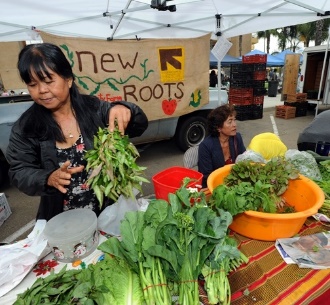 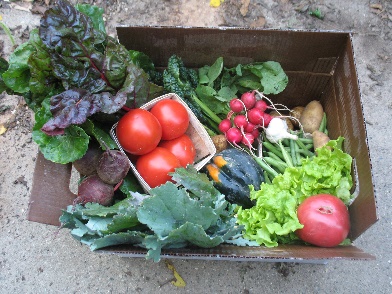 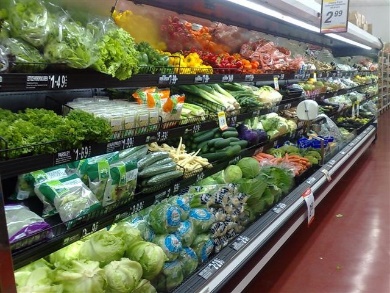 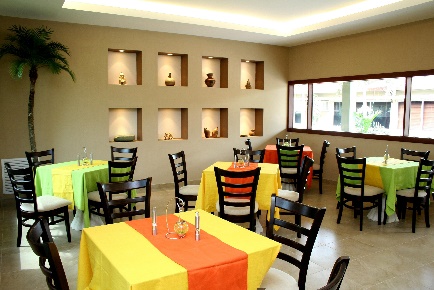 DO YOU NEED A LOT OF TIME?IS THE MONEY GOOD? DO YOU NEED MANY DIFFERENT VEGETABLES?DO YOU NEED TO SPEAK A LOT OF ENGLISH? DO YOU NEED TO WRITE A LOT OF ENLISH?   DO YOU NEED TO HAVE YOUR OWN CAR? 